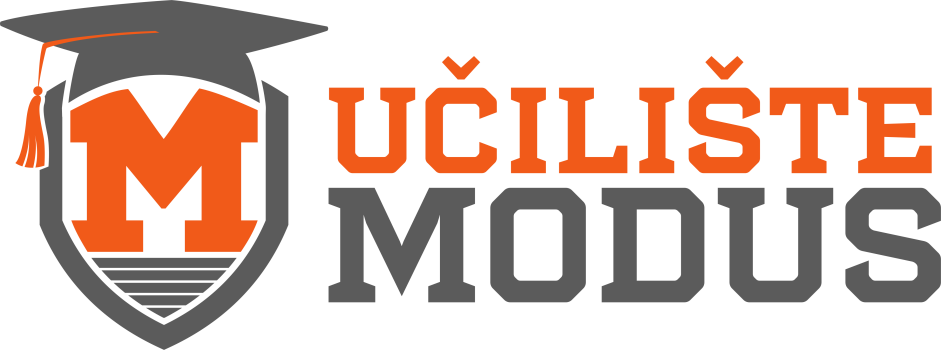 Općina Negoslavci i Učilište Modus iz Vinkovaca organizirajuEDUKACIJU ZA ODRŽIVU UPORABU PESTICIDA    Vrsta izobrazbe:Dopunska izobrazba, modul za profesionalne korisnikeUvjeti za pohađanje izobrazbe:navršenih 18 godinazavršena minimalno osnovna školaDokumenti potrebni za upis:                                                                  osobna iskaznica, završna svjedodžba srednje škole ili svjedodžba 8.razredaCijena: 180 kn                                                                                                        (edukacija, polaganje ispita, iskaznica)Općina Negoslavci sufinancira iznos od 120,00 knPolaznici plaćaju 60,00 knUpisi su do 31.01.2020.u Projekt centru Negoslavci i Učilištu Modus ili na:     032/517-035 Projekt centar Negoslavci099/88-400-88 Učilište Modus